DAROVACIA ZMLUVA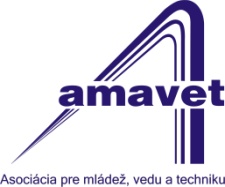 uzatvorená podľa § 628 Občianskeho zákonníkaDarca:Meno a priezviskoAdresae-mail kontaktObdarovaný:Asociácia pre mládež, vedu a techniku, AMAVET klub č. ........... IČO: 00684040
	DIČ: 2020782797Zastúpený: vedúci klubu, kontaktBankové spojenie: Fio banka, a.s., IBAN: .........................................................I.Predmet a účel darovaniaDarca daruje na základe tejto zmluvy obdarovanému nefinančný dar v hodnote 1 EUR (slovom jedno EUR) vo forme:vpíšte napr. 1 ks notebooku zn..... (Lenovo, HP a pod.), 1 ks myšDarca daruje nefinančný dar obdarovanému, ktorý ho je povinný využiť výlučne pre účely aktivít AMAVET klubu. Opis konkrétnych aktivít, na ktoré bude finančný dar využitý.Darca odovzdá, resp. zašle nefinančný dar obdarovanému súčasne s podpísanou darovacou zmluvou.Obdarovaný prehlasuje, že dar prijíma.II.Povinnosti obdarovanéhoObdarovaný je povinný využiť dar na účel, ktorý bol určený v čl. I., ods. 2 tejto zmluvy, inak sa obdarovanie stáva neúčinným a obdarovaný je povinný vrátiť poskytnutý nefinančný dar darcovi do 30 dni odo dňa tohto zistenia, a to v pôvodnom stave, v akom dar prevzal.Obdarovaný prehlasuje, že na požiadanie darcu preukáže predmetné použitie nefinančného daru na účel stanovený v článku I. tejto zmluvy najneskôr do 30 dní od doručenia žiadosti, a to formou predloženia zmlúv o darovaní. Určenie obsahu zmluvy o darovaní medzi obdarovaným a vybranými školami je výlučne v kompetencii obdarovaného.Účelom poskytnutia daru je výlučne účel špecifikovaný v článku I. tejto zmluvy. Poskytnutie daru nie je spojené so vznikom žiadnych ďalších práv alebo povinností zmluvných strán.III.Záverečné ustanoveniaPráva a povinnosti zmluvných strán, ak táto zmluva neustanovuje inak, sa riadia ustanoveniami Občianskeho zákonníka.Táto zmluva je vyhotovená v dvoch vyhotoveniach, pričom každá strana obdrží po jednom vyhotovení. Obsah tejto zmluvy je možné meniť len písomným dodatkom, a to so súhlasom oboch zmluvných strán.Zmluva nadobúda platnosť a účinnosť podpisom oboch zmluvných strán.V miesto, dňa dátum..............................................................	           ..............................................................                         Darca 	                                Obdarovaný 